Достижения ШСК «Олимпийские искры» за первое полугодие 2021-2022 учебного года 1. Iместо и выход на зональные соревнования по уличному баскетболу среди учащихся 7-8 классов девушек ( Плотникова Анастасия, Савеленко П., Сухно А., Ножка К., Сербулова О.)2.II место по уличному баскетболу среди учащихся 5-6 классов юношей (Серобян С., Старостенко В., Яковлев С., Спицин М.)3. Соревнования по «Самбо» III место Шарапова А., Малолитко А., Дрозда А., Василенко Н., Камардин М., Баранов А., Черняко С.4. Обучающиеся  9- 11 классов приняли участие в сдаче норм ГТО, ученик 11 класса – Гладкий Ярослав получил золотой знак отличия.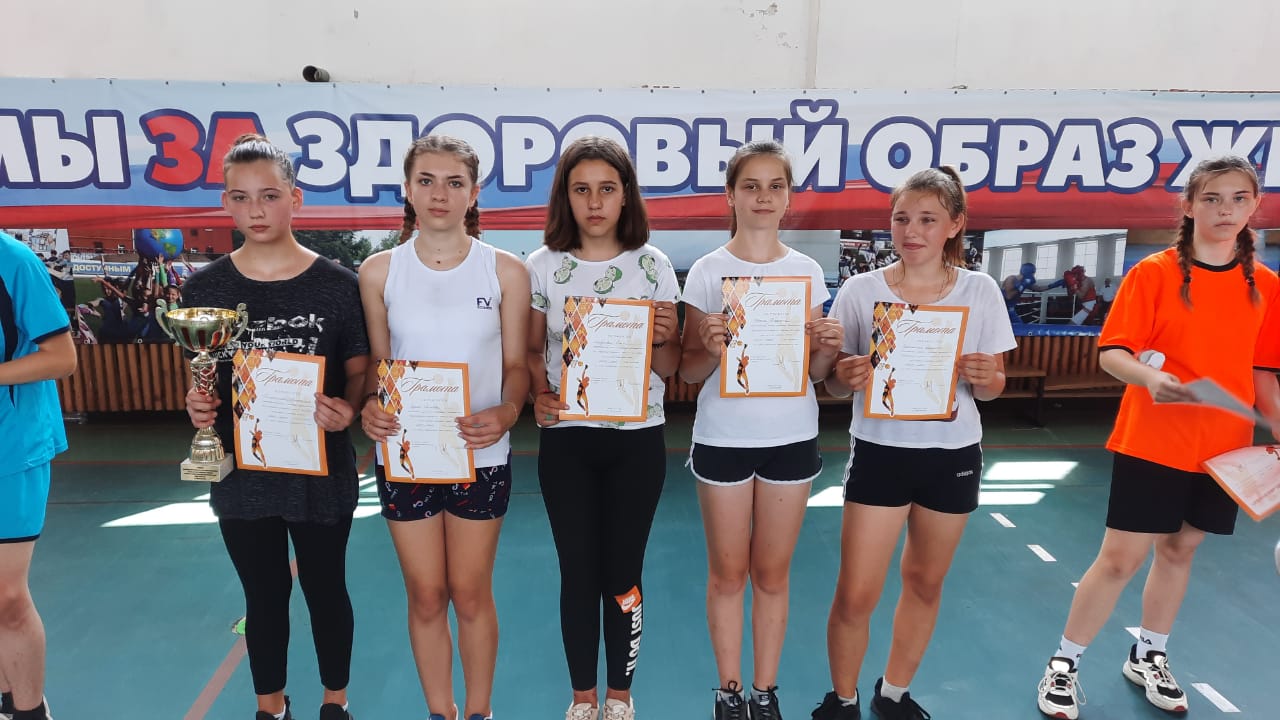 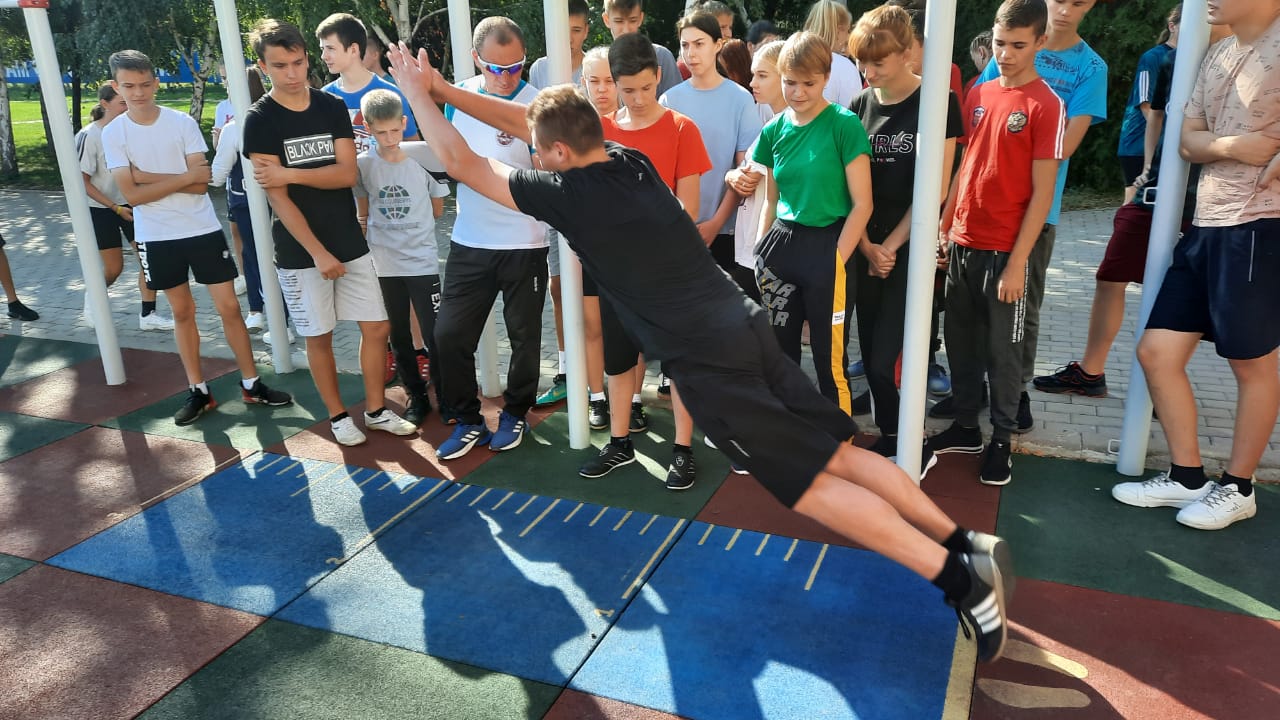 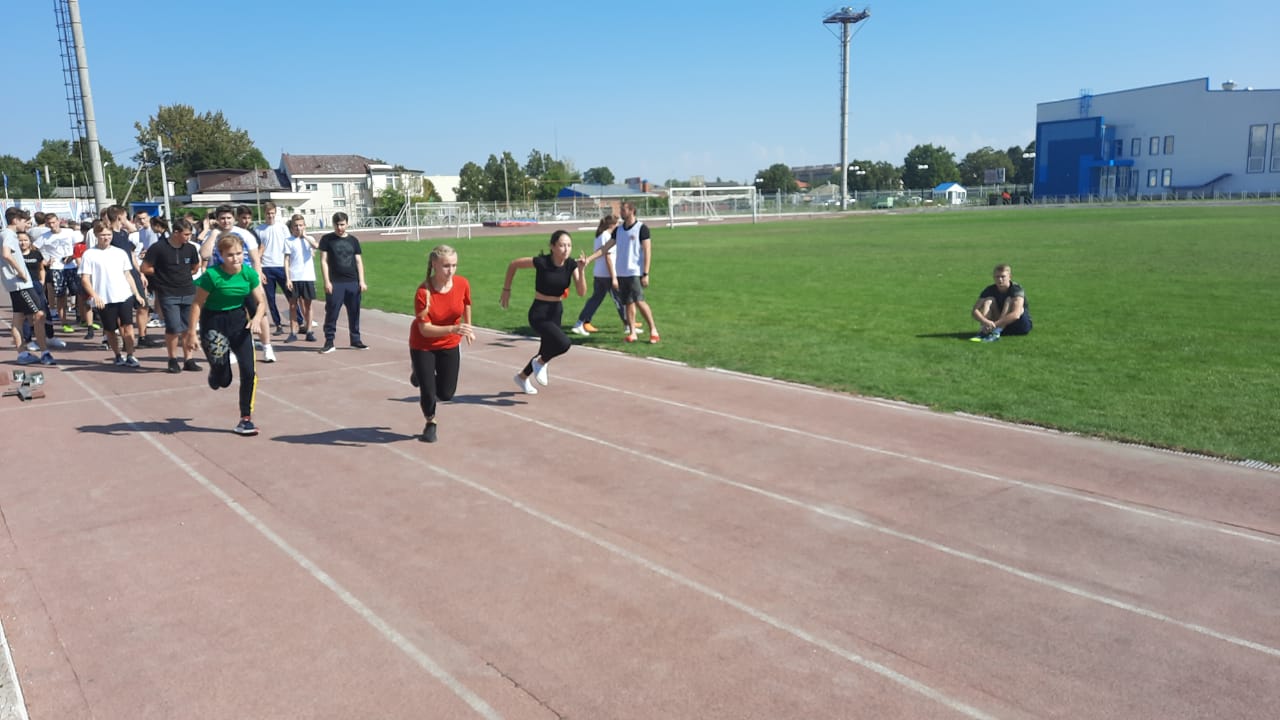 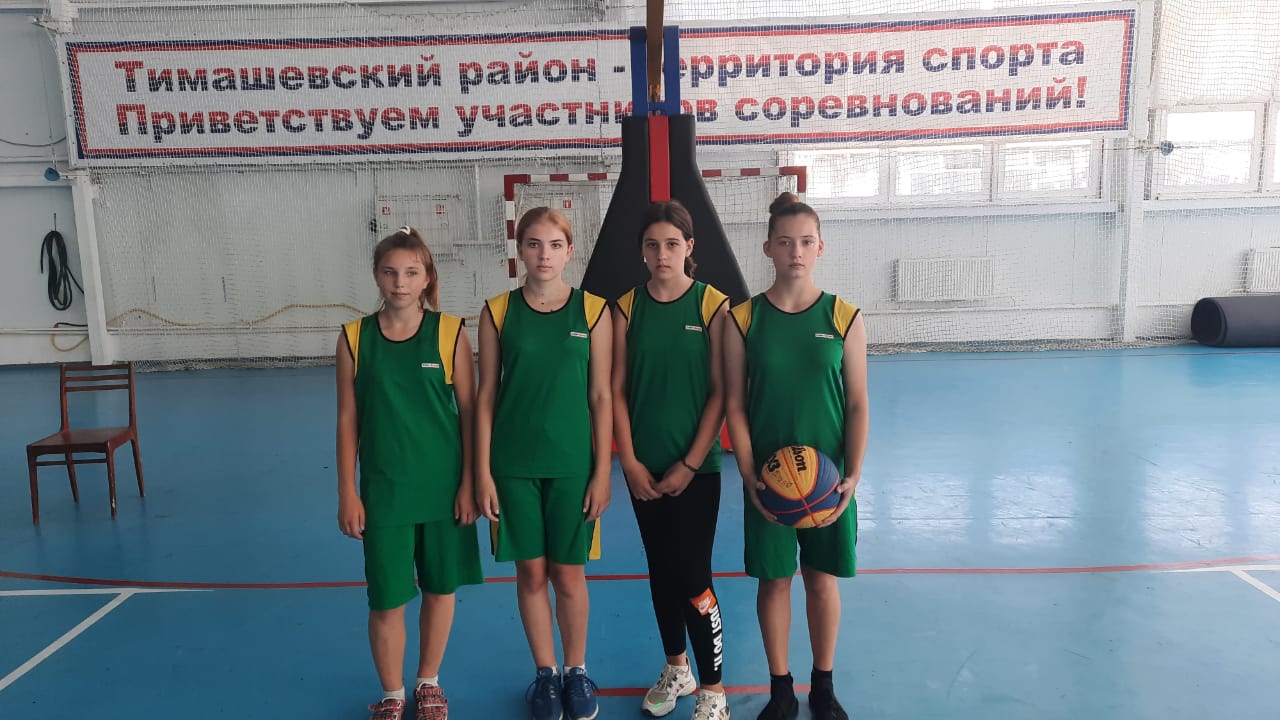 